Kaercher_iF_Design_Award_2018_Prof.docx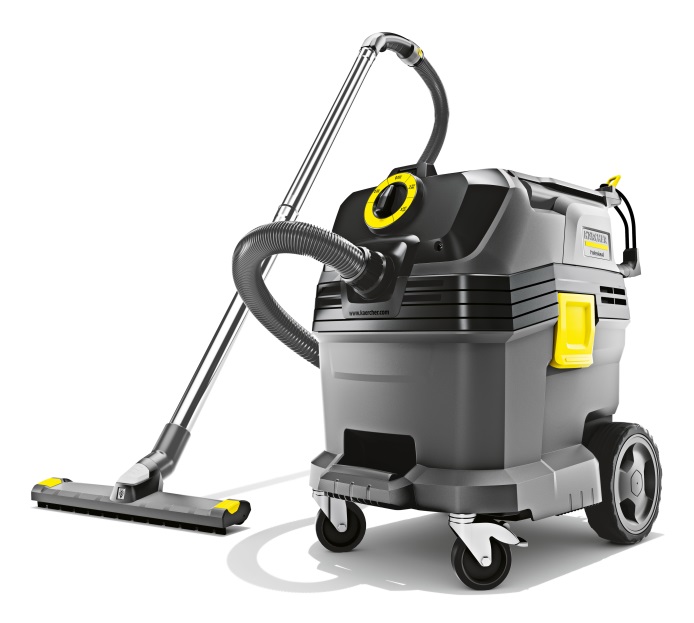 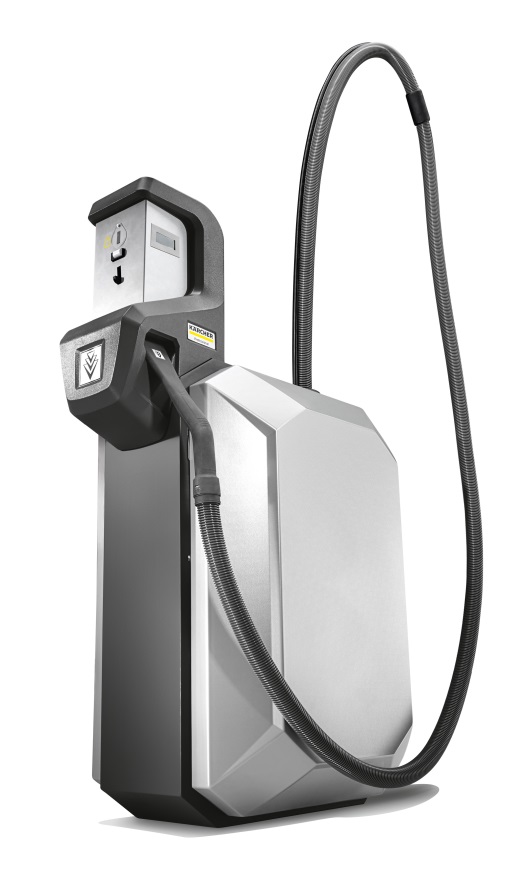 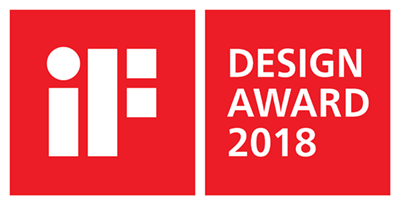 PressekontaktAlfred Kärcher GmbH & Co. KGAlfred-Kärcher-Str. 28-4071364 WinnendenF +49 71 95 14-2193